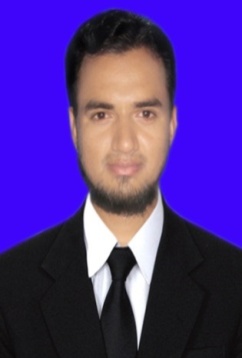 Munazir C/o-MOBILE NO. – 971504973598EMAIL ID: munazir.343537@2freemail.com 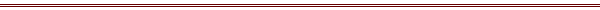 OBJECTIVE:APPLY FOR THE POST OF “ACCOUNTANT”To seek a challenging position in an organization where I can utilize my skill and strengths to be a value additions to the organization and also learn new things which would help me in developing my skills and strength. WORK EXPERIENCE:Working as an “Accountant” in Arab Supplier General Trading co LLC from May 2016 in Dubai, UAE.It is a trading company that deals with all the building materials. I am responsible for the followings           - Maintained all accounts of the company.- Performed banking activities of the company.- Prepared payroll and invoices of employees and business transactions.- Maintained petty cash- Bank reconciliation.- Preparation of cash flow statement.- Maintained accounts statement- Preparation of monthly and daily report.- Collecting outstanding payments.- Preparation of aging report of credit customer and vendor.- Sundry debtor   and sundry creditor report. - Works in a/c payable and a/c receivable.- Inventory management.- Finalization of accounts.    Worked as an “accountant cum audit assistant” at Chimaya sridipta&co (CA) from 02/sep/2012 to 12/Jun/2014 at Odisha, India.          This is a chartered Accountant farm. My duty was          - Maintained all the accounts of farm’s clients company.          - Finalization of books of accounts of the clients.          - Conducted audits of various companies and reported to company head office.Working as an “accountant “in ABC computers and electronics from August 2014 to at December 2015 at Mumbai, India.This company is active in sales and distribution of Electronics and beauty products all over Maharashtra. I am responsible for:            - Maintained all accounts of the company.              - Monthly verification of all the accounts of the company.              - Finalization of books of accounts of the company.- Performed banking activities of the company. - Prepared payroll and invoices of employees and business transactions. - Maintained inventory of stocks.- Maintained petty cash and main cash.- Bank reconciliation.             - Preparation of cash flow statement. ACADEMIC QUALIFICATIONS:S.S.C passed from Board Of Secondary Education of Orissa at Naiguan Daudpur high school in 2006.I.COM passed from Council of Higher Secondary Education of Orissa at Salipur College, salipur in 2008.B.COM passed with management honor from Utkal University at Kendrapara autonomous college in 2011.MBA (finance) passed from Fakir Mohan University at Regional College of engineering and management in 2014.M.COM (accountancy) passed from Utkal University at DDCE, from Orissa in 2015.TECHNICAL QUALIFICATION:Post Graduate Diploma in Computer Application from Institute of cost Accountant of India in 2011.Tally9.0 from Zenith technology in 2011.QuickBooks PERSONAL DETAILS:Date of Birth	:	02ndJune 1991Sex	:	MaleNationality	:	IndianReligion	:	IslamMarital Status	:    SingleLanguage Known	:	English, Hindi, Oriya& UrduHobbies	  :	  Playing cricket, reading BooksVISA DETAILS:Visa type                            : Employment visaNotice period		        : Immediately DECLARATION:To the best of my knowledge and belief this resume correctly describes my qualification, my experiences and me. I understand that my willful mistake described herein may lead to my disqualification or dismissal if engaged.Date: --------- 